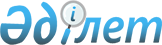 Об утверждении регламента государственной услуги "Предоставление бесплатного питания отдельным категориям граждан, а также лицам, находящимся под опекой (попечительством) и патронатом, обучающимся и воспитанникам организаций технического и профессионального, послесреднего и высшего образования"
					
			Утративший силу
			
			
		
					Постановление акимата Павлодарской области от 28 ноября 2017 года № 385/6. Зарегистрировано Департаментом юстиции Павлодарской области 13 декабря 2017 года № 5734. Утратило силу постановлением акимата Павлодарской области от 30 октября 2020 года № 231/5 (вводится в действие по истечении десяти календарных дней после дня его первого официального опубликования)
      Сноска. Утратило силу постановлением акимата Павлодарской области от 30.10.2020 № 231/5 (вводится в действие по истечении десяти календарных дней после дня его первого официального опубликования).
      В соответствии с пунктом 3 статьи 16 Закона Республики Казахстан от 15 апреля 2013 года "О государственных услугах" акимат Павлодарской области ПОСТАНОВЛЯЕТ:
      1. Утвердить прилагаемый регламент государственной услуги "Предоставление бесплатного питания отдельным категориям граждан, а также лицам, находящимся под опекой (попечительством) и патронатом, обучающимся и воспитанникам организаций технического и профессионального, послесреднего и высшего образования".
      2. Государственному учреждению "Управление образования Павлодарской области" в установленном законодательством Республики Казахстан порядке обеспечить:
      государственную регистрацию настоящего постановления в территориальном органе юстиции;
      в течение десяти календарных дней со дня государственной регистрации настоящего постановления акимата направление его копии в бумажном и электронном виде на казахском и русском языках в Республиканское государственное предприятие на праве хозяйственного ведения "Республиканский центр правовой информации" для официального опубликования и включения в Эталонный контрольный банк нормативных правовых актов Республики Казахстан;
      размещение настоящего постановления на интернет-ресурсе акимата Павлодарской области.
      3. Контроль за исполнением настоящего постановления возложить на заместителя акима области Бегентаева М.М.
      4. Настоящее постановление вводится в действие по истечении десяти календарных дней после дня его первого официального опубликования. Регламент государственной услуги "Предоставление бесплатного
питания отдельным категориям граждан, а также лицам, находящимся
под опекой (попечительством) и патронатом, обучающимся
и воспитанникам организаций технического и
профессионального, послесреднего и высшего образования"
      Сноска. Регламент - в редакции постановления акимата Павлодарской области от 13.11.2019 № 330/3 (вводится в действие по истечении десяти календарных дней после дня его первого официального опубликования). 1. Общие положения
      1. Государственная услуга "Предоставление бесплатного питания отдельным категориям граждан, а также лицам, находящимся под опекой (попечительством) и патронатом, обучающимся и воспитанникам организаций технического и профессионального, послесреднего и высшего образования" (далее - государственная услуга) оказывается организациями технического и профессионального, послесреднего образования, высшими учебными заведениями Павлодарской области (далее - услугодатель).
      Прием заявления и выдача результата оказания государственной услуги осуществляется через:
      1) канцелярию услугодателя;
      2) некоммерческое акционерное общество "Государственная корпорация "Правительство для граждан" (далее - Государственная корпорация)";
      3) веб-портал "электронного правительства".
      2. Форма оказания государственной услуги: бумажная.
      3. Результат оказания государственной услуги - уведомление о предоставлении бесплатного питания (далее - Уведомление) по форме согласно приложению 1 к Стандарту государственной услуги "Предоставление бесплатного питания отдельным категориям граждан, а также лицам, находящимся под опекой (попечительством) и патронатом, обучающимся и воспитанникам организаций технического и профессионального, послесреднего и высшего образования" (далее - Стандарт), утвержденного приказом Министра образования и науки Республики Казахстан от 7 августа 2017 года № 396 (зарегистрирован в Реестре государственной регистрации нормативных правовых актов за № 15744).
      Форма предоставления результата оказания государственной услуги: электронная/бумажная. 2. Описание порядка действий структурных подразделений
(работников) услугодателя в процессе оказания государственной услуги
      4. Основанием для начала процедуры (действия) по оказанию государственной услуги является заявление услугополучателя с предоставлением необходимых документов, указанных в пункте 9 Стандарта.
      5. Содержание каждой процедуры (действия), входящей в состав процесса оказания государственной услуги, длительность ее выполнения:
      1) сотрудник канцелярии услугодателя осуществляет прием и регистрацию полученных документов и передает на рассмотрение руководителю услугодателя – 15 (пятнадцать) минут;
      в случае представления услугополучателем неполного пакета документов, согласно перечню, предусмотренному пунктом 9 Стандарта и (или) документов с истекшим сроком действия услугодатель выдает расписку об отказе в приеме документов по форме согласно приложению 3 к Стандарту;
      2) руководитель услугодателя рассматривает документы и определяет ответственного исполнителя услугодателя – 15 (пятнадцать) минут;
      3) ответственный исполнитель услугодателя оформляет Уведомление или мотивированный ответ об отказе в оказании государственной услуги в случаях и по основаниям, предусмотренным пунктом 10 Стандарта – 8 (восемь) календарных дней;
      4) руководитель услугодателя рассматривает документы и подписывает результат оказания государственной услуги – 15 (пятнадцать) минут;
      5) сотрудник канцелярии услугодателя регистрирует и направляет результат оказания государственной услуги услугополучателю или в Государственную корпорацию либо посредством портала в "личный кабинет" услугополучателя – 15 (пятнадцать) минут.
      6. Результат процедуры (действия) по оказанию государственной услуги:
      1) принять, зарегистрировать документы и передать на рассмотрение руководителю услугодателя;
      2) рассмотреть документы и определить ответственного исполнителя услугодателя;
      3) подготовить Уведомление либо мотивированный ответ об отказе в оказании государственной услуги в случаях и по основаниям, предусмотренным пунктом 10 стандарта;
      4) рассмотреть и подписать результат оказания государственной услуги;
      5) зарегистрировать и направить результат оказания государственной услуги. 3. Описание порядка взаимодействия структурных подразделений
(работников) услугодателя в процессе оказания государственной услуги
      7. Перечень структурных подразделений (работников) услугодателя, которые участвуют в процессе оказания государственной услуги:
      1) сотрудник канцелярии услугодателя;
      2) руководитель услугодателя;
      3) ответственный исполнитель услугодателя.
      8. Описание последовательности процедур (действий) между структурными подразделениями (работниками) с указанием длительности каждой процедуры (действия) сопровождается таблицей согласно приложению 1 к настоящему регламенту. 4. Описание порядка взаимодействия с Государственной корпорацией
и (или) иными услугодателями, а также порядка использования
информационных систем в процессе оказания государственной услуги
      9. Описание порядка обращения в Государственную корпорацию и (или) к иным услугодателям, длительность обработки запроса услугодателя:
      1) для получения государственной услуги услугополучатель подает необходимые документы, предусмотренные пунктом 9 Стандарта, оператору Государственной корпорации.
      В случае предоставления услугополучателем неполного пакета документов согласно пункту 9 Стандарта, работник Государственной корпорации отказывает в приеме заявления и выдает расписку об отказе в приеме документов по форме согласно приложению 3 к Стандарту;
      2) процесс 1 – ввод оператором Государственной корпорации логина и пароля (процесс авторизации) для оказания услуги;
      3) процесс 2 – выбор оператором Государственной корпорации услуги, а также данных представителя услугополучателя;
      4) процесс 3 – направление запроса через шлюз электронного правительства (далее - ШЭП) в государственную базу данных физических лиц (далее – ГБД ФЛ) о данных услугополучателя (одного из родителей или законных представителей);
      5) условие 1 – проверка наличия данных услугополучателя в ГБД ФЛ;
      6) процесс 4 – формирование сообщения о невозможности получения данных в связи с отсутствием данных услугополучателя в ГБД ФЛ;
      7) процесс 5 – направление электронного документа (запроса услугополучателя), удостоверенного (подписанного) электронной цифровой подписью (далее – ЭЦП) оператора Государственной корпорации, через ШЭП в автоматизированное рабочее место регионального шлюза электронного правительства (далее – АРМ РШЭП).
      10. Описание процесса получения результата оказания государственной услуги через Государственную корпорацию, его длительность:
      работник Государственной корпорации производит регистрацию заявления и иных документов услугополучателя, необходимых для оказания государственной услуги, и направляет услугодателю в электронной форме копий документов посредством информационной системы, удостоверенных ЭЦП работника Государственной корпорации – 15 (пятнадцать) минут;
      сотрудник канцелярии услугодателя осуществляет прием и регистрацию полученных документов и передает на рассмотрение руководителю услугодателя – 15 (пятнадцать) минут;
      в случае представления услугополучателем неполного пакета документов, согласно перечню, предусмотренного пунктом 9 Стандарта и (или) документов с истекшим сроком действия услугодатель выдает расписку об отказе в приеме документов по форме согласно приложению 3 к Стандарту;
      руководитель услугодателя рассматривает документы и определяет ответственного исполнителя услугодателя – 15 (пятнадцать) минут;
      ответственный исполнитель услугодателя оформляет Уведомление или мотивированный ответ об отказе в оказании государственной услуги в случаях и по основаниям, предусмотренным пунктом 10 Стандарта – 8 (восемь) календарных дней;
      руководитель услугодателя рассматривает документы и подписывает результат оказания государственной услуги – 15 (пятнадцать) минут;
      сотрудник канцелярии услугодателя регистрирует и направляет результат оказания государственной услуги услугополучателю или в Государственную корпорацию либо посредством портала в "личный кабинет" услугополучателя – 15 (пятнадцать) минут;
      работник Государственной корпорации выдает результат оказания государственной услуги услугополучателю – 15 (пятнадцать) минут.
      11. Описание порядка обращения и последовательности процедур (действий) услугодателя и услугополучателя при оказании государственной услуги через портал:
      1) услугополучатель осуществляет регистрацию на портале с помощью индивидуального идентификационного номера (далее – ИИН), а также пароля;
      2) процесс 1 – ввод услугополучателем ИИН и пароля (процесс авторизации) на портале для получения услуги;
      3) условие 1 – проверка на портале подлинности данных о зарегистрированном услугополучателе через ИИН и пароль;
      4) процесс 2 – формирование порталом сообщения об отказе в авторизации в связи с имеющимися нарушениями в данных услугополучателя;
      5) процесс 3 – выбор услугополучателем услуги, указанной в настоящем регламенте, вывод на экран формы запроса для оказания услуги и заполнение услугополучателем формы (ввод данных) с учетом ее структуры и форматных требований, прикрепление к форме запроса необходимых копий документов в электронном виде, указанных в пункте 9 Стандарта, выбор услугополучателем регистрационного свидетельства ЭЦП для удостоверения (подписания) запроса;
      6) условие 2 – проверка на портале срока действия регистрационного свидетельства ЭЦП и отсутствия в списке отозванных (аннулированных) данных (между ИИН, указанным в запросе, и ИИН, указанным в регистрационном свидетельстве ЭЦП);
      7) процесс 4 – формирование сообщения об отказе в запрашиваемой услуге в связи с неподтверждением подлинности ЭЦП услугополучателя;
      8) процесс 5 – направление электронного документа (запроса услугополучателя), удостоверенного (подписанного) ЭЦП услугополучателя, через шлюз электронного правительства в автоматизированное рабочее место регионального шлюза электронного правительства (ШЭП в АРМ РШЭП) для обработки запроса услугодателем;
      9) условие 3 – проверка услугодателем соответствия приложенных услугополучателем документов, указанных в пункте 9 Стандарта, и основания для отказа в оказании услуги;
      10) процесс 6 – формирование сообщения об отказе в запрашиваемой услуге в связи с имеющимися нарушениями в документах услугополучателя;
      11) процесс 7 – получение услугополучателем результата услуги (уведомление в форме электронного документа), сформированной АРМ РШЭП.
      Результат оказания государственной услуги направляется услугополучателю в "личный кабинет" в форме электронного документа, удостоверенного ЭЦП уполномоченного лица услугодателя.
      Функциональные взаимодействия информационных систем, задействованных при оказании государственной услуги через портал, приведены диаграммой согласно приложению 2 к настоящему регламенту.
      12. Подробное описание последовательности процедур (действий), взаимодействий структурных подразделений (работников) услугодателя в процессе оказания государственной услуги, а также использования информационных систем в процессе оказания государственной услуги отражается в справочнике бизнес-процессов согласно приложению 3 к настоящему регламенту. Описание последовательности процедур (действий)
между структурными подразделениями (работниками)
с указанием длительности каждой процедуры (действия) Диаграмма функционального взаимодействия информационных систем,
задействованных в оказании государственной услуги через портал 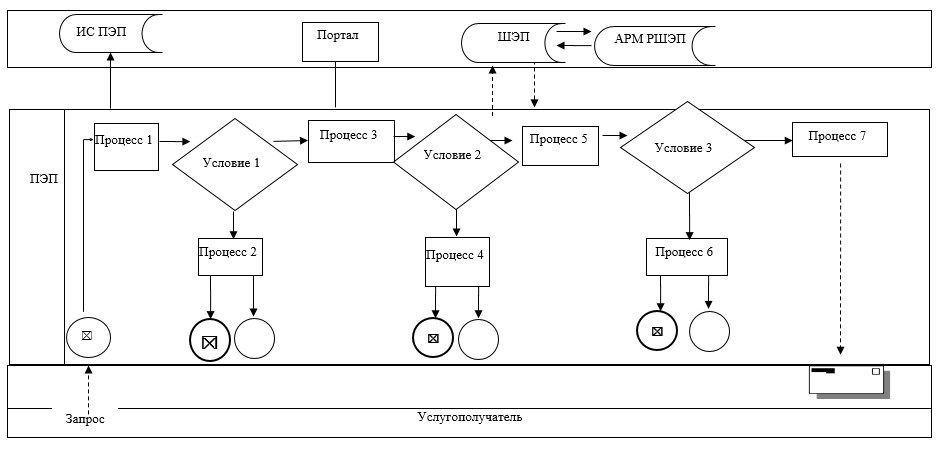  Условные обозначения: 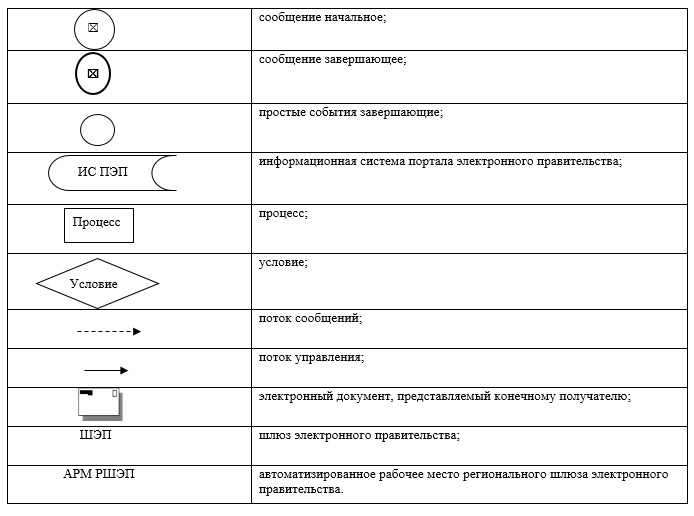  Справочник бизнес-процессов оказания государственной услуги
"Предоставление бесплатного питания отдельным категориям граждан,
а также лицам, находящимся под опекой (попечительством)
и патронатом, обучающимся и воспитанникам организаций
технического и профессионального, послесреднего и высшего образования" 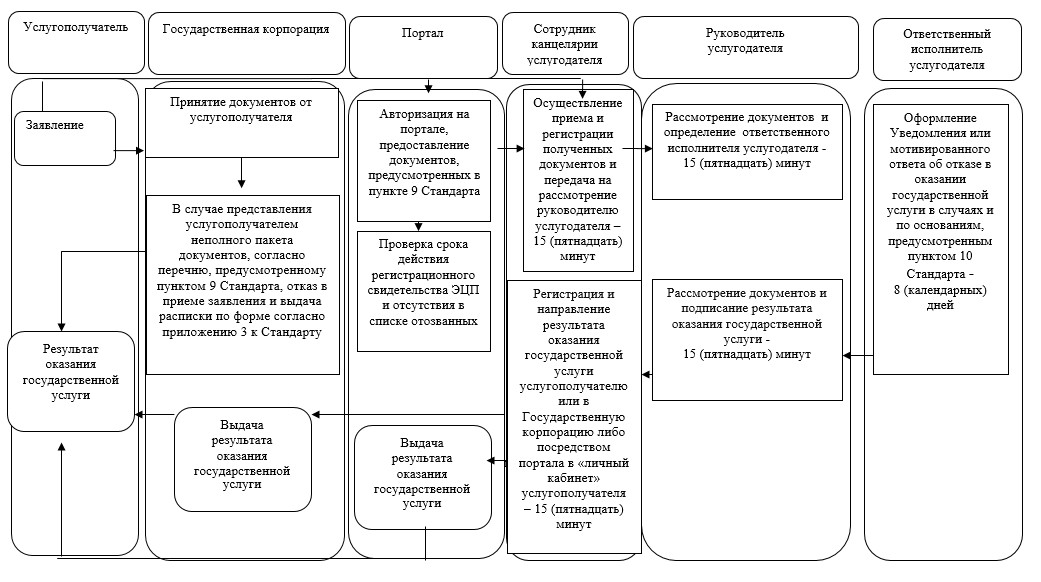  Условные обозначения: 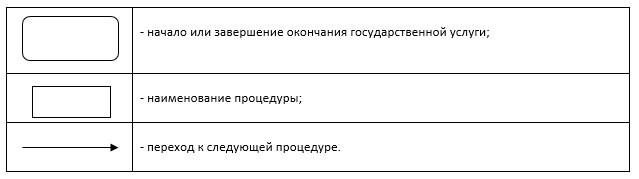 
					© 2012. РГП на ПХВ «Институт законодательства и правовой информации Республики Казахстан» Министерства юстиции Республики Казахстан
				
      Аким области

Б. Бакауов
Утвержден
постановлением акимата
Павлодарской области от "28"
ноября 2017 года № 385/6Приложение 1
к регламенту государственной
услуги "Предоставление
бесплатного питания
отдельным категориям
граждан, а также лицам,
находящимся под опекой
(попечительством) и
патронатом, обучающимся
и воспитанникам организаций
технического и
профессионального,
послесреднего и высшего
образования"
Действия основного процесса (хода, потока работ)
Действия основного процесса (хода, потока работ)
Действия основного процесса (хода, потока работ)
Действия основного процесса (хода, потока работ)
Действия основного процесса (хода, потока работ)
Действия основного процесса (хода, потока работ)
Действия основного процесса (хода, потока работ)
1
№ действия (хода, потока, работ)
1
2
3
4
5
2
Структурные подразделения (работники)
Сотрудник канцелярии услугодателя
Руководитель услугодателя
Ответственный исполнитель услугодателя
Руководитель услугодателя
Сотрудник канцелярии услугодателя
3
Наименование действия (процесса, процедуры операции) и их описание
Осуществляет прием и регистрацию полученных документов и передает на рассмотрение руководителю услугодателя
Рассматривает документы и определяет ответственного исполнителя услугодателя
Оформляет Уведомление или мотивированный ответ об отказе в оказании государственной услуги в случаях и по основаниям, предусмотренным пунктом 10 Стандарта
Рассматривает документы и подписывает результат оказания государственной услуги
Регистрирует и направляет результат оказания государственной услуги в Государственную корпорацию
4
Форма завершения
Передает документы на рассмотрение руководителю услугодателя
Передает документы на рассмотрение ответственному исполнителю услугодателя
Передает Уведомление или мотивированный ответ об отказе в оказании государственной услуги на рассмотрение и подписание руководителю услугодателя
Передает документы на рассмотрение сотруднику канцелярии услугодателя
Выдает результат оказания государственной услуги
5
Сроки исполнения
15 (пятнадцать) минут
15 (пятнадцать) минут
8 (восемь) календарных дней
15 (пятнадцать) минут
15 (пятнадцать) минут
10 (десять) календарных дней
10 (десять) календарных дней
10 (десять) календарных дней
10 (десять) календарных дней
10 (десять) календарных дней
10 (десять) календарных дней
10 (десять) календарных днейПриложение 2
к регламенту государственной
услуги "Предоставление
бесплатного питания
отдельным категориям
граждан, а также лицам,
находящимся под опекой
(попечительством) и
патронатом, обучающимся
и воспитанникам организаций
технического и
профессионального,
послесреднего и высшего
образования"Приложение 3
к регламенту государственной
услуги "Предоставление
бесплатного питания
отдельным категориям
граждан, а также лицам,
находящимся под опекой
(попечительством) и
патронатом, обучающимся
и воспитанникам организаций
технического и
профессионального,
послесреднего и высшего
образования"